8 Gorffenaf 2020	8th July 2020Hysbysir bod cyfarfod  o’r Pwyllgor Cyllid	Notice is hereby given that a meeting ofi’w gynnal nos Fawrth Gorffenaf 14	the Finance Committee is convened for Tuesday am 7.00yn fel cyfarfod  zoom ar lein.	July 14 at 7.00pm as an online zoom meeting, AGENDA	AGENDA1.	Ymddiheuriadau am Absenoldeb.	1.	Apologies for Absence.2.	Datgelu Buddianau.	2.	Declaration of Interest.3.	Trafod y cyfrifon banc sy'n cael eu defnyddio ac 	3.	To discuss the bank accounts in use and       egluro balansau hyd yma.	 			       clarify balances to date.4.    Trafod cymeradwyaeth ar gyfer diwygiadau i 	4.    To discuss approval for amendments to	Gyllideb 2020/21.					        2020/21 Budget.5.	Derbyn adroddiad ar Gronfeydd Wrth Gefn		5.    To receive a report on the Designated Reserves 	Dynodedig y Cyngor. 				       of the Council.	6.	Sefydlu cronfa suddo ar gyfer adnewyddu peiriannau6.    To establish a sinking fund for the future renewaltorri gwair yn y dyfodol ac unrhyw offer newydd yn 	        of mowers and any other equipment replacements.ei le.	C Bowkett	Responsible Finance OfficerCyngor Cymuned Llannon Community CouncilCyngor Cymuned Llannon Community CouncilCyngor Cymuned Llannon Community CouncilClerc/ ClerkMr David DaviesCwmffrwd FarmGlanammanCarmarthenshireSA18 2DZ07971 026 493david@ccllannon.org.uk 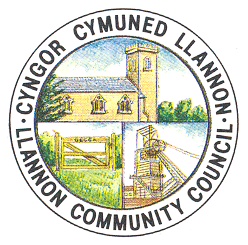 SCC/Trysorydd RFO/TreasurerMr Chris BowkettTumble HallHeol y NeuaddTumbleCarmarthenshireSA14 6HRweb-site    www.ccllannon.org.uk   - wefanweb-site    www.ccllannon.org.uk   - wefanweb-site    www.ccllannon.org.uk   - wefan